KMHA Registration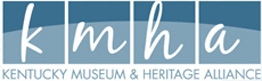 Annual Professional Development ConferenceJune 2-4, 2022Frankfort, KYName_________________________________________________________________________________
Institution______________________________________ _______________________________________
Address _______________________________________________________________________________Phone _________________________         Email ______________________________________________Membership Renewal or New MembershipInstitutional Budget:   □$25   < $25,000/yr.       □$50   $25,000-$100,000/yr.      □ $75 + $100,000/yr. 
Individual    □ $25                   Student   □ $15  Registration:□ $75 per person	□ $50 student rate	Conference Dining
Please RSVP to the following catered meals:□ 6:00 PM Thursday Evening Reception at Berry Hill Mansion Dietary Restrictions?  Vegetarian, Allergies _______________________________   □ Friday Lunch at the Kentucky Historical SocietyDietary Restrictions?  Vegetarian, Allergies _______________________________     □ 6:00-8:45 PM Friday Social Hour at Bourbon on Main. Heavy hors d'oeuvres will be included. Drinks are the responsibility of each individual.Dietary Restrictions? Vegetarian, Allergies ____________________   Total: ___________ 	Please print and send hard copy of this form and check paid to order of: Kentucky Museum & Heritage Alliance (KMHA)                                                                                Mail to:     Jack LeSieur, Treasurer			                                                   Kentucky Museum & Heritage Alliance			                                                   4801 Morgantown Rd.			                                                   Bowling Green, KY 42101				